27/06/2023 12:46BionexoRESULTADO – TOMADA DE PREÇON° 202376TP38506HEAPAO Instituto de Gestão e Humanização – IGH, entidade de direito privado e sem fins lucrativos,classificado como Organização Social, vem tornar público o resultado da Tomada de Preços,com a finalidade de adquirir bens, insumos e serviços para o HEAPA - Hospital Estadual deAparecida de Goiânia, com endereço à Av. Diamante, s/n - St. Conde dos Arcos, Aparecidade Goiânia/GO, CEP: 74.969-210.Bionexo do Brasil LtdaRelatório emitido em 27/06/2023 12:46CompradorIGH - HUAPA - HOSPITAL DE URGÊNCIA DE APARECIDA DE GOIÂNIA (11.858.570/0004-86)AV. DIAMANTE, ESQUINA C/ A RUA MUCURI, SN - JARDIM CONDE DOS ARCOS - APARECIDA DE GOIÂNIA, GO CEP: 74969-210Relação de Itens (Confirmação)Pedido de Cotação : 291820462COTAÇÃO Nº 38506 - ACESSÓRIO DE EQUIPAMENTOS MEDICOS - HEAPA JUN/2023Frete PróprioObservações: *PAGAMENTO: Somente a prazo e por meio de depósito em conta PJ do fornecedor. *FRETE: Só serão aceitaspropostas com frete CIF e para entrega no endereço: AV. DIAMANTE, ESQUINA C/ A RUA MUCURI, JARDIM CONDE DOS ARCOS, APDE GOIÂNIA/GO CEP: 74969210, dia e horário especificado. *CERTIDÕES: As Certidões Municipal, Estadual de Goiás, Federal, FGTSe Trabalhista devem estar regulares desde a data da emissão da proposta até a data do pagamento. *REGULAMENTO: O processo decompras obedecerá ao Regulamento de Compras do IGH, prevalecendo este em relação a estes termos em caso de divergência.Tipo de Cotação: Cotação NormalFornecedor : Todos os FornecedoresData de Confirmação : TodasFaturamentoMínimoPrazo deEntregaValidade daPropostaCondições dePagamentoFornecedorFrete ObservaçõesAxmed Equip. Médicos Hospitalares Ltda -EPPSÃO PAULO - SPVANESSA BORGES - (11)5642-0302axmed@terra.com.br8 dias apósconfirmação123R$ 900,0000R$ 200,0000R$ 100,000030/06/202317/06/202321/06/202328 ddl30 ddl30 ddlCIFCIFCIFnullnullnullMais informaçõesCientifica Médica Hospitalar LtdaGOIÂNIA - GOVanessa Nogueira - (62) 3088-9700vendas3@cientificahospitalar.com.brMais informações2dias apósconfirmaçãoGoiás Mercantil de Produtos HospitalaresLtda EppGOIÂNIA - GO1 dias apósconfirmaçãoGisele Carvalho dos Santos - (62) 3293-1414gisele.comercial@vanguarda.net.brMais informaçõesHIPROMED-MORIAH COMERCIO,IMPORTACAO E SERVICOS LTDABELO HORIZONTE - MG7 dias apósconfirmação456R$ 500,0000R$ 100,0000R$ 500,000017/06/202331/07/202329/06/202330 ddl30 ddl30 ddlCIFCIFCIF.DANIEL REIS - 31 2551-5525vendas01@hipromed.com.brMais informaçõesMedlinn Hospitalares Ltda - MeGOIÂNIA - GOADEMILTON DANTAS - 6239454005comercial@medlinn.com.brMais informações1dias apósnullnullconfirmaçãoTremed Materiais E EquipamentosHospitalares EireliMATIAS BARBOSA - MG10 dias apósconfirmaçãoLuis Bertante - 32991599098luis.bertante@tremed.com.brMais informaçõesProgramaçãode EntregaPreço PreçoProdutoCódigoFabricanteEmbalagem Fornecedor Comentário JustificativaRent(%) Quantidade Valor Total UsuárioUnitário FábricaDaniellyEvelynPereira DaAxmed Equip.MédicosHospitalaresLtda - EPPFLUXOMETROPARA OXIGENIO,AXMEDFLUXOMETRO DE OXIGENIO -UNIDADER$R$R$555,000015439388-INDINDnullnull-15 UnidadeCruz37,0000 0,000027/06/202312:11VALVULAESTABILIZADORADE PRESSAOPARA CILINDROCOM 01 SAIDAPARA OXIGENIO,AXMEDDaniellyEvelynPereira DaCruzAxmed Equip.MédicosHospitalaresLtda - EPPVALVULA REGULADORA P/CILINDRO OXIGENIO. C/;1 E 2 - Nãorespondeu e-mailde homologação.R$R$R$240915-6 Unidade269,0000 0,00001.614,0000MANOMETRO E FL - UNIDADE27/06/202312:11TotalParcial:R$21.02.169,0000Total de Itens da Cotação: 24Total de Itens Impressos: 2Programaçãode EntregaPreço PreçoRent(%) Quantidade Valor Total UsuárioProdutoCódigoFabricanteEmbalagem Fornecedor Comentário JustificativaUnitário Fábrica21TERMOMETRO CLINICO DIGITAL 26373INFRAVERMELHO 0 A 100º C --TERMOMETROINFAVERMELHOUNDCientificaMédicanull;1 - Não atingefaturamentoR$R$3 UnidadeR$249,0000DaniellyEvelyn83,0000 0,0000https://bionexo.bionexo.com/jsp/RelatPDC/relat_adjudica.jsp1/3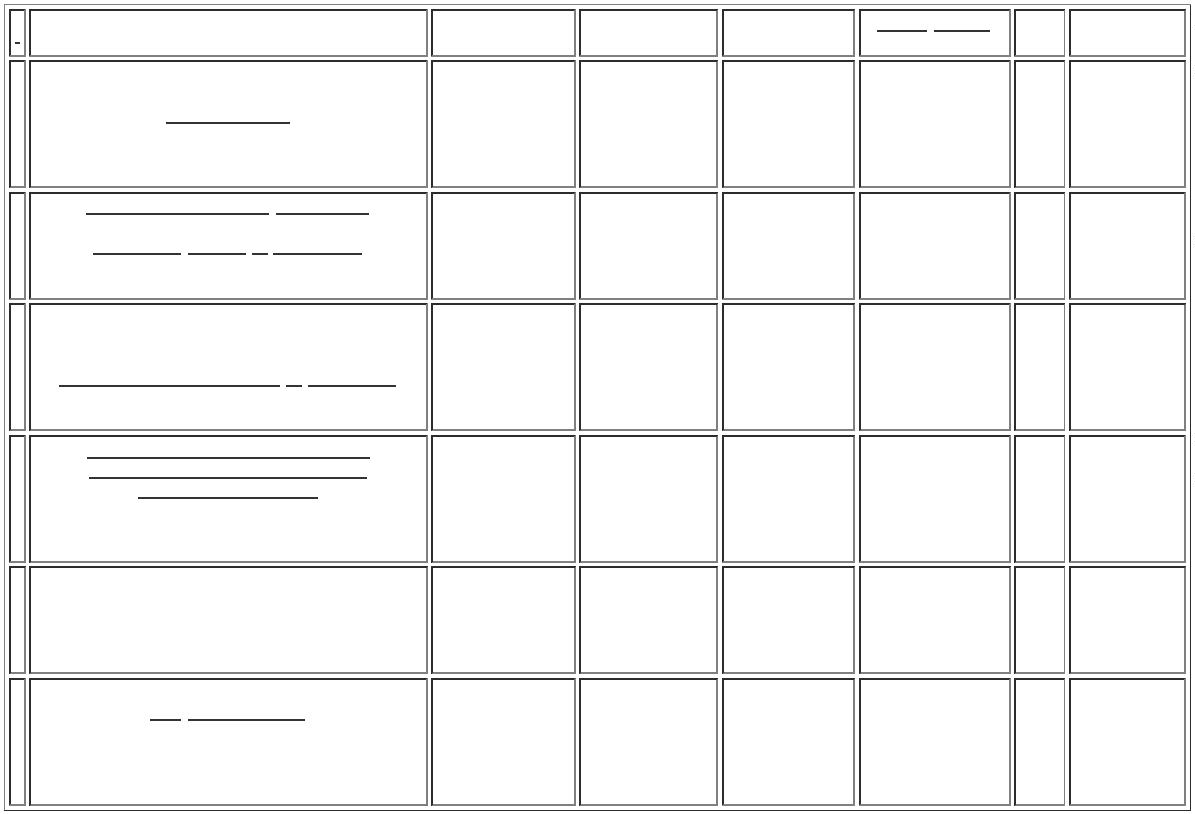 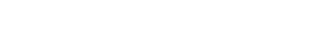 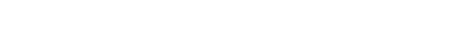 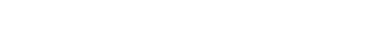 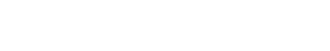 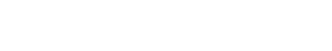 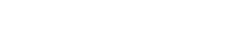 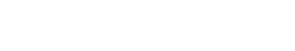 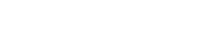 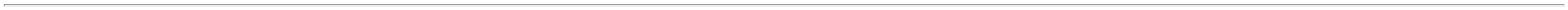 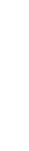 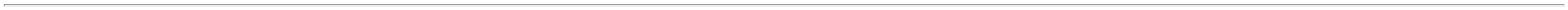 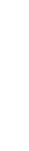 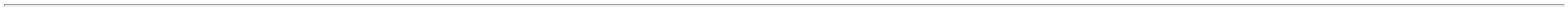 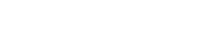 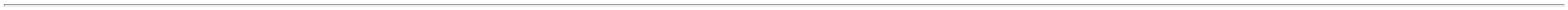 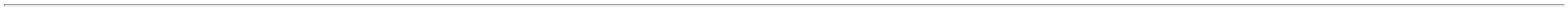 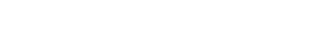 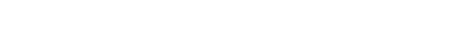 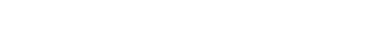 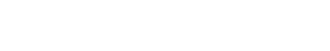 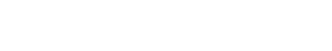 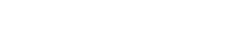 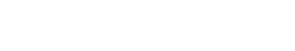 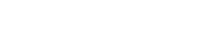 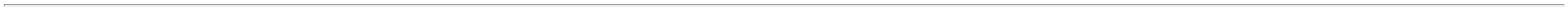 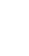 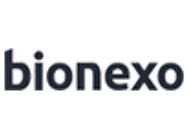 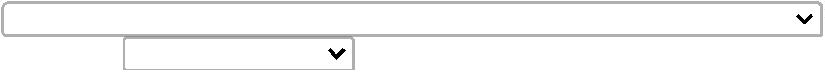 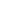 27/06/2023 12:46BionexoTERMOMETRO SEM CONTATO;DE TESTA E127BIOLAND,BIOLANDHospitalarLtdamínimo.Pereira DaCruzSINALIZA A DISTÂNCIA; DISPLAYCOM ILUMINAÇÃO; LEITURA EMSEGUNDO; MEMORIZA AS 10ULTIMAS MEDIÇÕES; DESIGNCOMPACTO; PRECISO E27/06/202312:11CONFIAVEL; INDICADOR DE PILHACOM BAIXA CARGA; FAIXA DEMEDIÇÃO: CORPO HUMANO: 10C A50C OBJETO: 0 C A 100 CEXATIDÃO CORPO HUMANO : + /-,3 C ; +/-5% 20 % RESOLUÇÃO:,1 C SENSOR INFRAVERMELHOPESO:120 G; DIMENSÕES:141 X2X55,5CM ;ALIMENTAÇÃO00402,PILHAS TIPO AAA 1,5V ;EMISSIVIDADE 0.99TotalParcial:R$249,00003.0Total de Itens da Cotação: 24Total de Itens Impressos: 1Programaçãode EntregaPreço PreçoUnitário FábricaProdutoCódigoFabricanteEmbalagem Fornecedor Comentário JustificativaRent(%) Quantidade Valor Total UsuárioLAMINA PARA LARINGOSCOPIO.RETA N 3 ESTERIL -> LAMINAPARA LARINGOSCOPIO. RETA N 03ESTERIL - LAMINA PARALARINGOSCOPIO. CURVA N 03. EMACO INOX. NAO ESTERIL.EMBALADA INDIVIDUALMENTE.COMPATIVEL COM A MARCA DOCABO DE LARINGOSCOPIO E REG.MS - UNIDADE;1,3 e 5 - Nãoatende acondição deDaniellyEvelynPereira DaGoiásMercantil deProdutosHospitalaresLtda EppLAMINA DE ACOINOX CONV. P/LARINGO RETA 3- PROTECpagamento/prazo.2 - Não atingeR$R$R$288,00001738945-PACOTEnull2 UnidadeCruz144,0000 0,0000faturamentomínimo. 4 - Nãorespondeu e-mailde homologação.27/06/202312:11TotalParcial:R$288,00002.0Total de Itens da Cotação: 24Total de Itens Impressos: 1Programaçãode EntregaPreço PreçoUnitário FábricaProdutoCódigoFabricanteEmbalagem Fornecedor Comentário JustificativaRent(%) Quantidade Valor Total UsuárioBRACADEIRA ADULTO 2 VIAS C/MANGUITO REMOVIVEL NYLON 27-35CM - PARA USO EMESFIGMOMANÔMETRO;COMABERTURA LATERAL PARAREMOÇÃO DOMANGUITO;CONFECCIONADA EMNYLON,NÃO ELÁSTICO;COMVELCRO PARA AJUSTE E FIXAÇÃONOBRAÇO;MEDIDAS:CIRCUNFERÊNCIAAPROXIMADA DE 27 A 35CM;COMPRIMENTO TOTALAPROXIMADO DE 52 CM;LARGURAAPROXIMADA DE 14,5DaniellyEvelynPereira DaHIPROMED-MORIAHCOMERCIO,IMPORTACAOE SERVICOSLTDABRACADEIRA P/AP COMMANGUITO 2VIAS - PREMIUM;1 - Não atende acondição deR$R$R$140,00001135164-CXnull7 UnidadeCruz20,0000 0,0000pagamento/prazo.27/06/202312:11CM;PRESENÇA DE 2(DOIS)TUBOSVULCANIZADOS(2 VIAS);PRESENÇAOBRIGATÓRIA DO SELO DOINMETRO ESTAMPADO,DEVE ESTAREM CONFORMIDADE COM APORTARIA DO INMETRO N105,DE11/07/2022DaniellyEvelynPereira DaCruzHIPROMED-MORIAHCOMERCIO,IMPORTACAOE SERVICOSLTDABRACADEIRA PNI ADULTO 25-31CMVIAS P/ MON MINDRAYT8COMPATIVEL COM MONITORMULTIPARAMÉTRICO MINDRAYBENEVIEW T8BRACADEIRAMMPNI 1 VIAPARA MONITOR -MASTER2;1 - Não atende acondição depagamento/prazo.R$R$R$600,00001263508-CXnull10 Unidade60,0000 0,0000MEDIKAL27/06/202312:11ELETRODO PARA CANETA DEBISTURI ELETRONICO COMPATIVELCOM DELTRONIX - ELETRODOPARA CANETA DE BISTURIELETRONICO MARCA COMPATIVELCOM: DELTRONIX, MODELO: BDaniellyEvelynPereira DaCruzELETRODO TIPOFACA RETA - 2,38M X 75 MM -MODELO: EF07 -SIMILAR EHIPROMED-MORIAHCOMERCIO,IMPORTACAOE SERVICOSLTDA-3600 SM , ELETRODOR$R$R$250,00001451810-cxnull-10 UnidadeELETROCIRURGICO REUTILIZAVELCONFECCIONADO COMISOLAMENTO TERMOELETRICOAUTOCLAVAVEL, TIPO FACA RETA,CORPO EM INOX 302, DIAMETRO25,0000 0,000027/06/202312:11COMPATIVEL2,38MM COMPRIMENTO TOTAL5MM.7FRASCO DE POLICARBONATOP/ASPIRACAO C/BOIA SEGURANCA3LT -> FRASCO DEDaniellyEvelynPereira DaCruzPOLICARBONATO P/ASPIRACAOC/BOIA SEGURANCA 3LT FRASCOPARA ASPIRACAO EMPOLICARBONATO E BOIA DESEGURANCA. TAMPA DE PVCRIGIDO C\ 2 VIAS. CAPACIDADE DELITROS. DIAMETRO DA BOCA 9CM. AUTOCLAVAVEL. REG. MS -UNIDADEHIPROMED-MORIAHCOMERCIO,IMPORTACAOE SERVICOSLTDAFRASCO 3LAUTOCLAVAVELC/TAMPA - HBR$R$R$11683894638923--CXnullnull-10 Unidade30 Unidade360,0000 0,00003.600,000027/06/202312:113MANGUITO P/ APAR. PRESSAOARTERIAL ADULTO - UNIDADEMANGUITOLATEX PARA PNIPACOTEHIPROMED-MORIAHCOMERCIO,IMPORTACAOE SERVICOSLTDA;1 - Não atingefaturamentomínimo.R$R$R$300,0000DaniellyEvelynPereira DaCruz10,0000 0,0000-MISSOURIhttps://bionexo.bionexo.com/jsp/RelatPDC/relat_adjudica.jsp2/3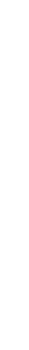 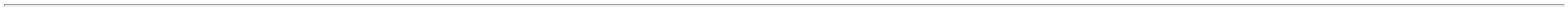 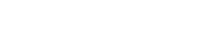 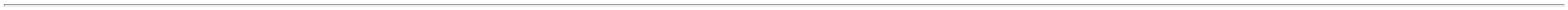 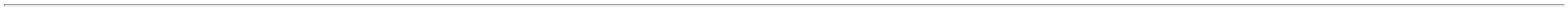 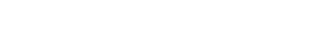 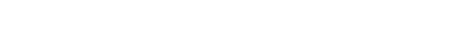 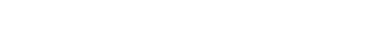 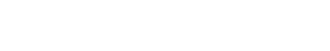 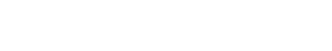 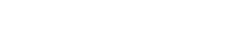 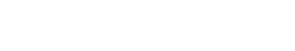 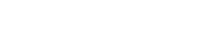 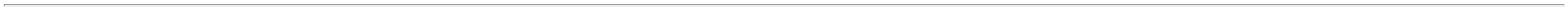 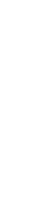 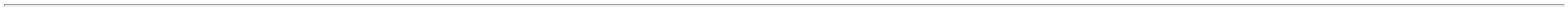 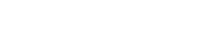 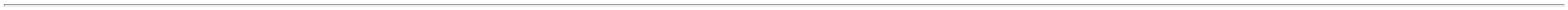 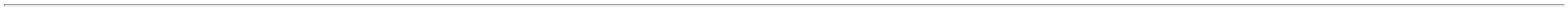 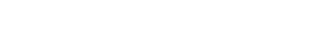 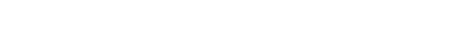 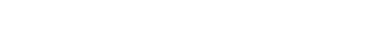 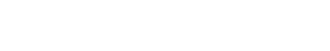 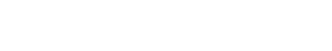 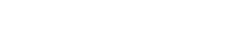 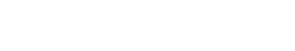 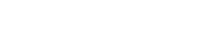 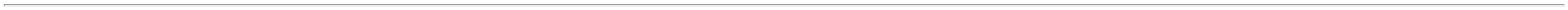 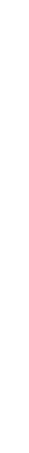 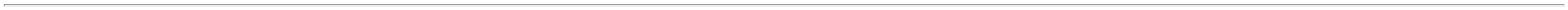 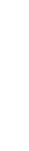 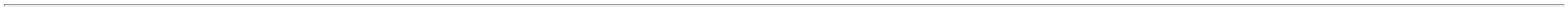 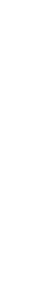 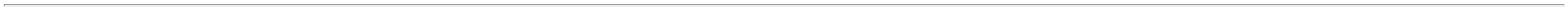 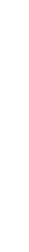 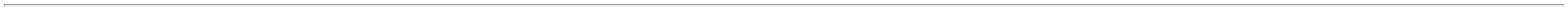 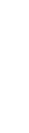 27/06/2023 12:46Bionexo27/06/202312:11SENSOR DE TEMPERATURAESOFAG/RETAL ADULTO P/ MONMINDRAY - SENSOR DETEMPERATURA ESÓFAGICO/RETALADULTO REUTILIZAVELCOMPATIVEL COM MINDRAYCOMPATIBILIDADE: MONITOR(MINDRAY), MODELO: EPM 12.CONECTOR PLUG: 2 PINOS(VERTICAL), FAIX DE TRABALHO:SENSOR DETEMPERATURAESOFAGICOCOMPATIVELMINDRAY -MASTERDaniellyEvelynPereira DaCruzHIPROMED-MORIAHCOMERCIO,IMPORTACAOE SERVICOSLTDA;1 - Não atende acondição depagamento/prazo.2 e 3 - Nãorespondeu e-mailde homologação.R$R$R$356,00001971049-CXnull2 Unidade178,0000 0,000027/06/202312:11MEDIKAL25º C A 45º C, CABO FLEXIVELCOMPRIMENTO DE 03 METROSCONFECCIONADO EM SILICONE.VACUOMETRO C/ FRASCOPOLICARBONATO GRADUADO400ML ->FRASCO DEDaniellyEvelynPereira DaCruzPOLICARBONATO COMCAPACIDADE DE 400 MILILITROS.SUPORTAR PROCESSO DEDESINFECÇÃO QUIMICA EM ACIDOPERACETICO E/OUESTERIALIZACAO A VAPOR OUFORMALDEIDO, PERMITIR ADESMONTAGEM DAS PEÇAS PARAPROCEDIMENTOS DE LIMPEZA.HIPROMED-MORIAHCOMERCIO,IMPORTACAOE SERVICOSLTDAVACUOMETROCOMPLETO500ML PLASTICO- HAOXI;1 ao 4 - NãoR$R$R$2331637-CXnullrespondeu e-mailde homologação.20 Unidade166,0000 0,00003.320,000027/06/202312:11TotalParcial:R$89.08.566,0000Total de Itens da Cotação: 24Total de Itens Impressos: 7Programaçãode EntregaPreço PreçoUnitário FábricaProdutoCódigoFabricanteEmbalagem Fornecedor Comentário JustificativaRent(%) Quantidade Valor Total UsuárioUMIDIFICADOR OXIGENIO 250ML ->-UTILIZADO EM FLUXOMETROSDE OXIGENIO; - TAMPA;1 - NãoINTEGRADA E EQUIPARADA COMTUBO E DIFUSOR PARA GARANTIRBORBULHAMENTO CONTROLADONAS FAIXAS DE VAZAO DE 1 A 15 16532L/MIN. - COPO COM INDICACAO DENIVEIS MAXIMO E MINIMO. - TODOCONJUNTO ESTERILIZAVEL. -COPO DIFUSOR E TUBO EMPOLIPROPILENO. - TAMPA EMNYLON.respondeu e-mailde homologação.2 - Não atingefaturamentomínimo. 3 - Nãoatende acondição deDaniellyEvelynPereira DaFRASCOUMIDIFICADOROXIGENIOMedlinnHospitalaresLtda - MeR$R$R$298,000022-CXnull20 UnidadeCruzROSCA METAL14,9000 0,0000250ML -27/06/202312:11VENTCAREpagamento/prazo.TotalParcial:R$298,000020.0Total de Itens da Cotação: 24Total de Itens Impressos: 1Programaçãode EntregaPreço PreçoUnitário FábricaProdutoCódigoFabricanteEmbalagem Fornecedor Comentário JustificativaRent(%) Quantidade Valor Total UsuárioSENSOR OXIMETRIA P/ MONITORMINDRAY BENEVIEW T8 - ADULTO-> - SENSOR DE OXIMETRIA SPO2CLIP ADULTO P/ MONITOR;1 - Não atende acondição deDaniellyEvelynPereira DaBENEVIEW T8 - REUTILIZAVEL -TIPO CLIP - SEM LATEX -REGISTRO VALIDO NA ANVISA -COMPATIVEL COM MONITORMULTIPARAMETRO DA MARCAMINDRAY. MODELO BENEVIEW T8E TECNOLOGIA NELLCOR -GARANTIA MINIMA DE 3 (MESES) -UNIDADETremedMateriais EEquipamentosHospitalaresEirelipagamento/prazo.2 e 3 - Não atingefaturamentomínimo. 4 e 5 -Não respondeu e-mail deSENSOROXIMETRIA -EPEX - VEPEXR$R$R$560,00002032702-CAIXAnull2 UnidadeCruz280,0000 0,000027/06/202312:11homologação.TotalParcial:R$560,00002.0Total de Itens da Cotação: 24Total de Itens Impressos: 1TotalGeral:R$137.012.130,0000Clique aqui para geração de relatório completo com quebra de páginahttps://bionexo.bionexo.com/jsp/RelatPDC/relat_adjudica.jsp3/3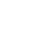 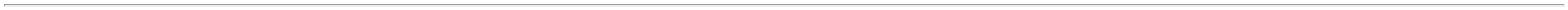 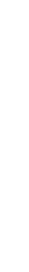 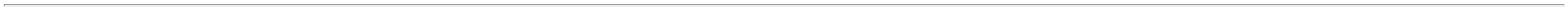 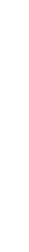 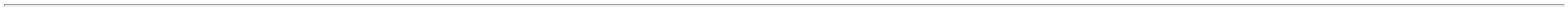 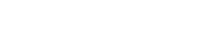 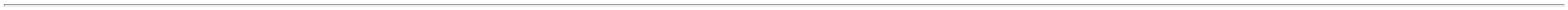 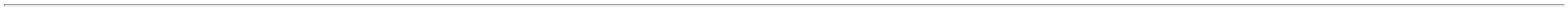 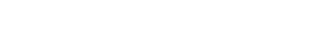 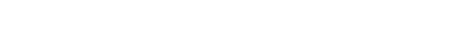 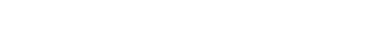 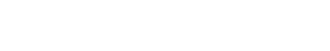 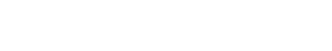 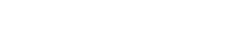 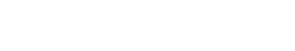 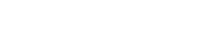 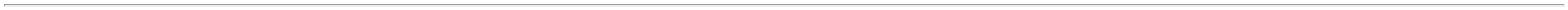 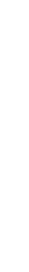 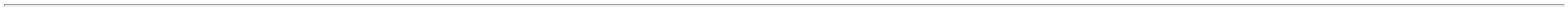 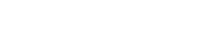 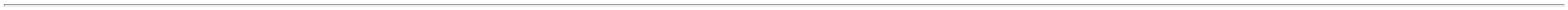 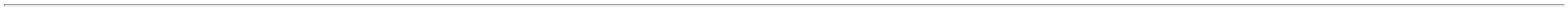 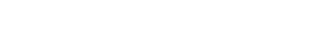 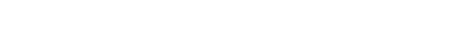 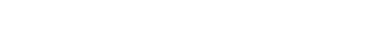 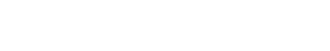 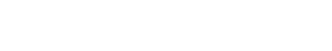 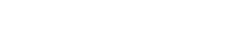 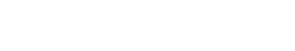 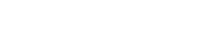 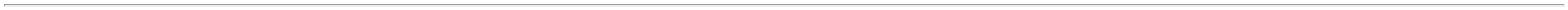 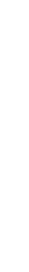 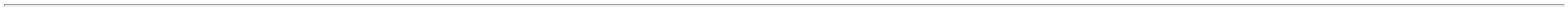 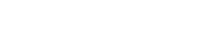 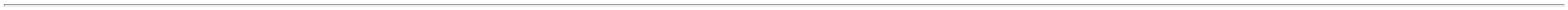 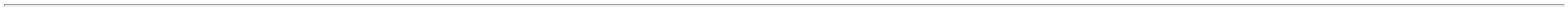 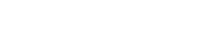 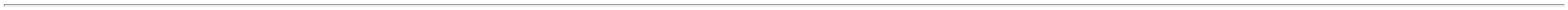 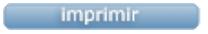 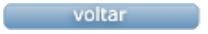 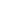 